 10 апреля 2017 года в День рождения спички, в детском саду проведена профилактическая акция  по пожарной безопасности.Воспитанники разновозрастной группы старшего дошкольного возраста познакомились с историей возникновения спички и правилами безопасного пользования спичками. Педагог Логинова Татьяна Анатольевна интересно и увлекательно представила детям экспонаты музея детского сада «Спички разных времён».С воспитанники разновозрастной группы  младшего  дошкольного возраста проведено развлечение «Юные пожарные», где дети в игровой ситуации закрепили правила пожарной безопасности, правила  действий во время пожара, умение тушения пожара. Белобородова Виктория Евгеньевна провела беседу с детьми «Спички- не игрушки» по сохранению жизни и здоровья детей.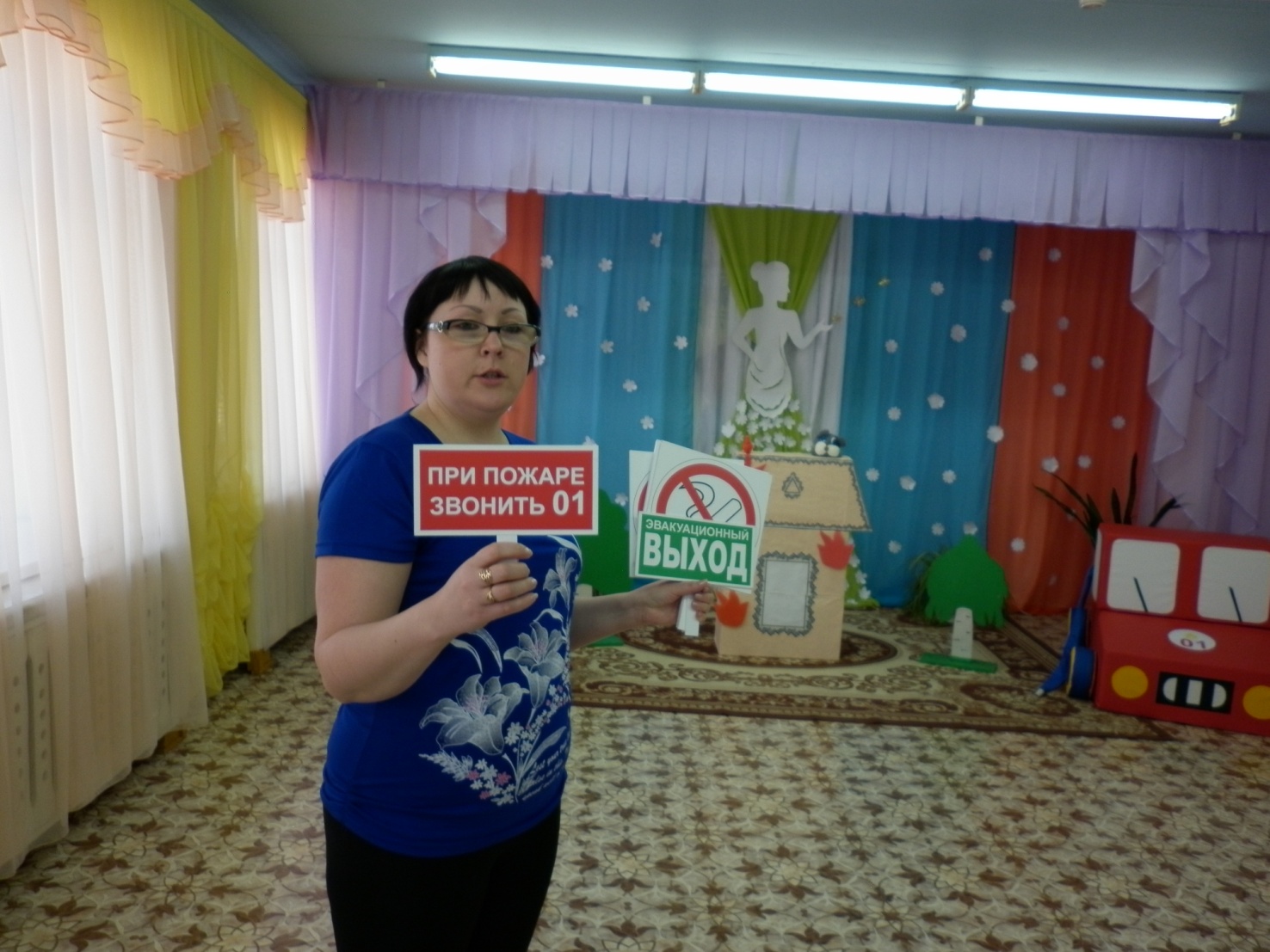 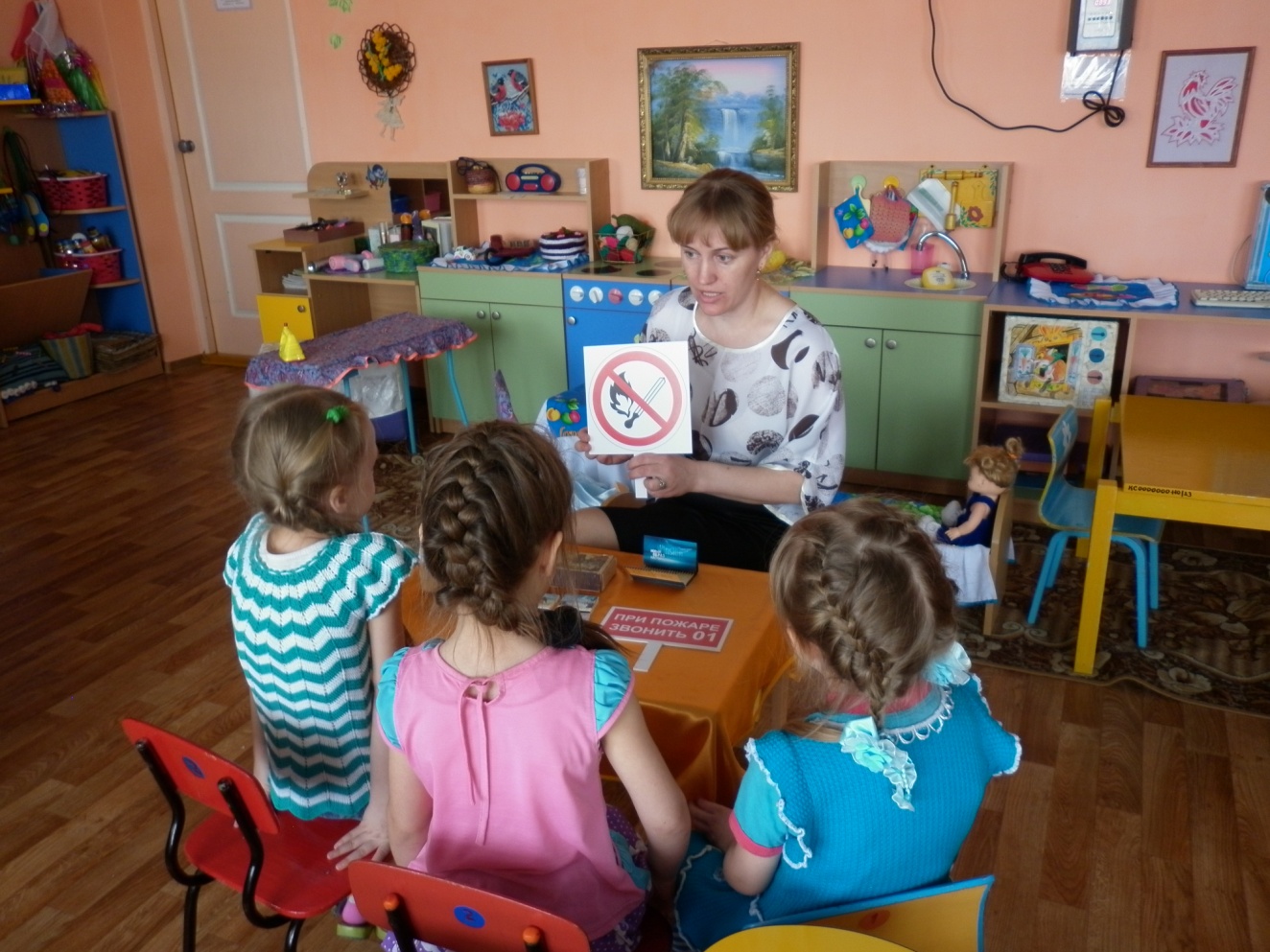 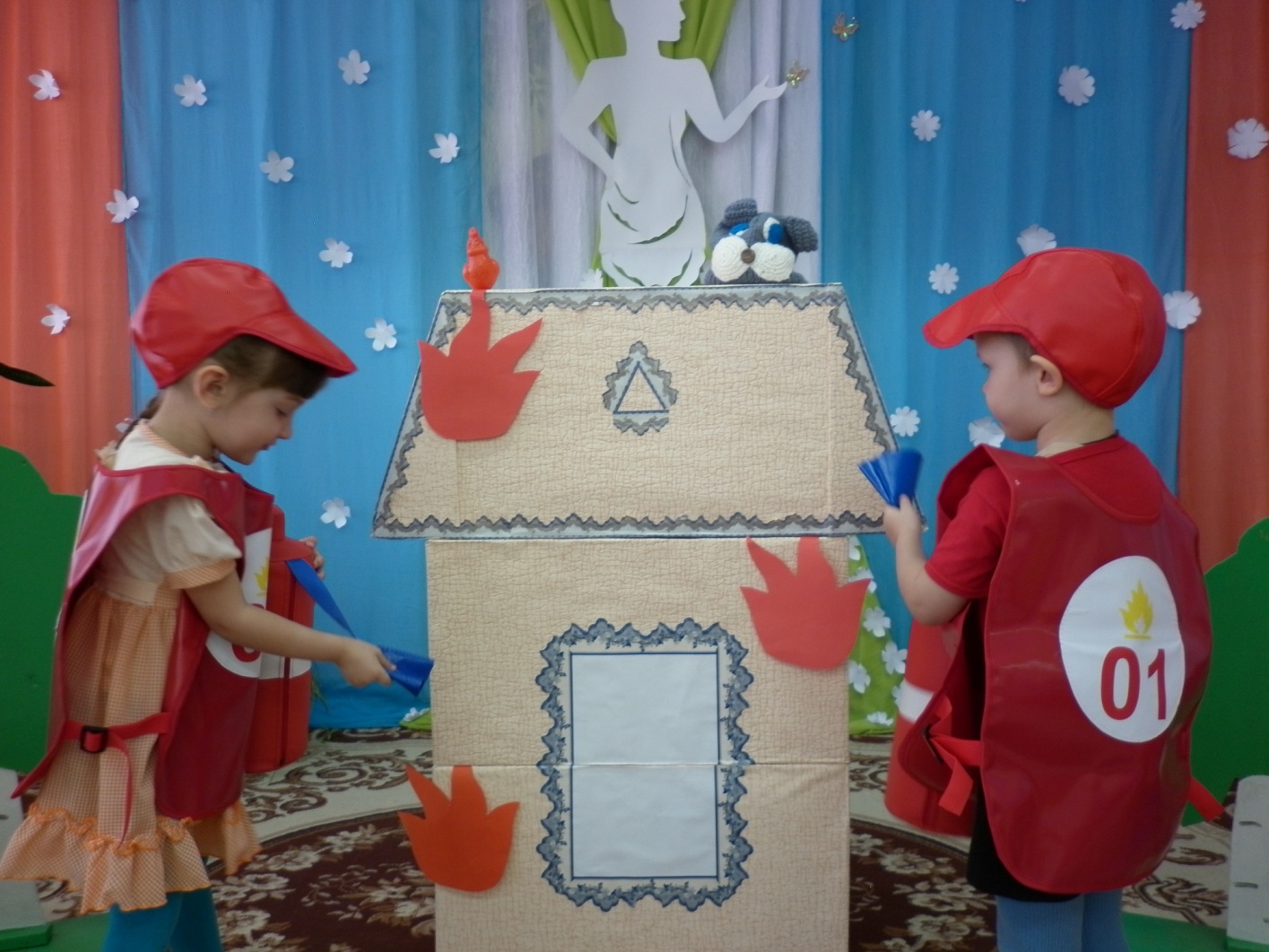 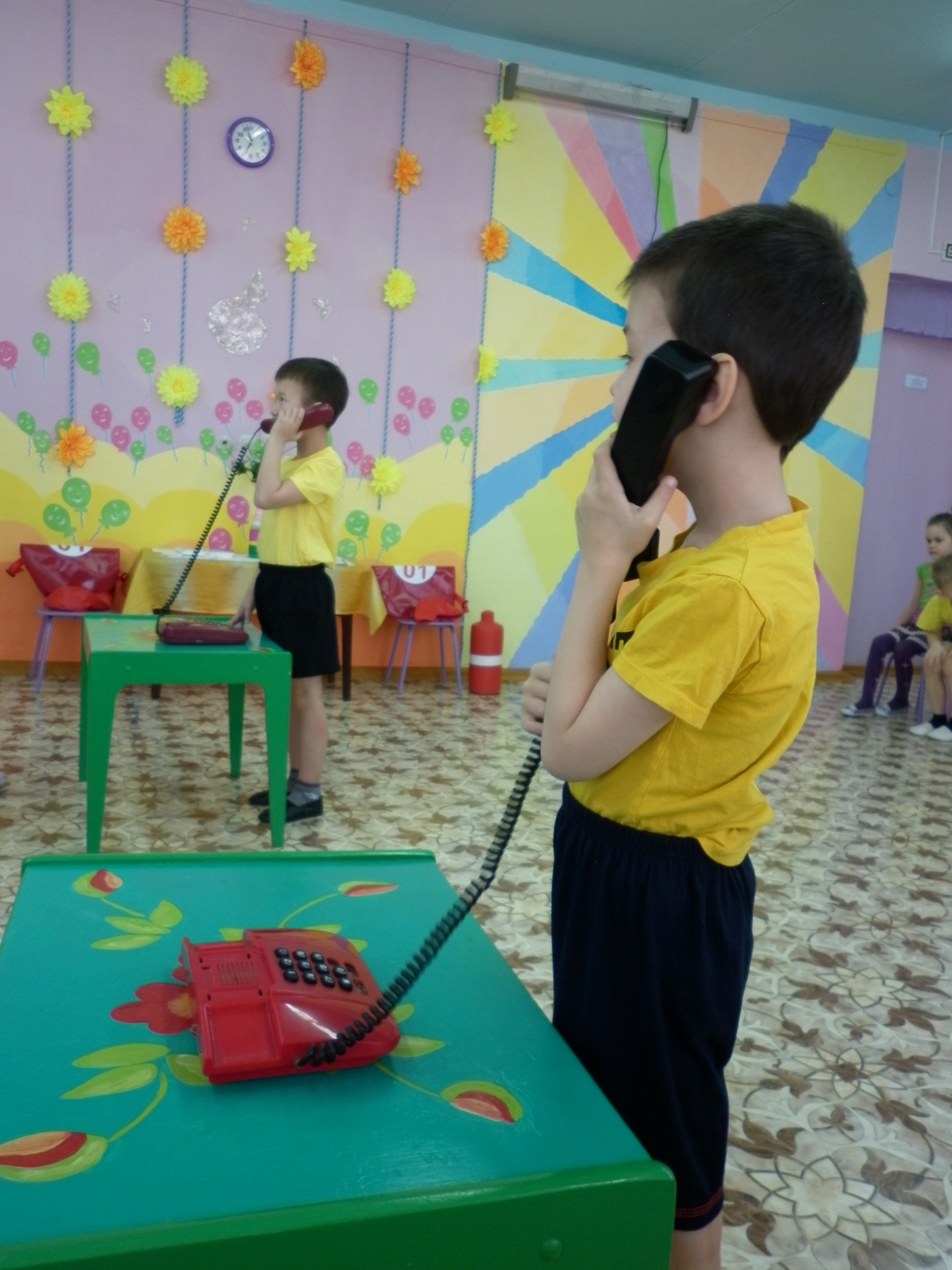 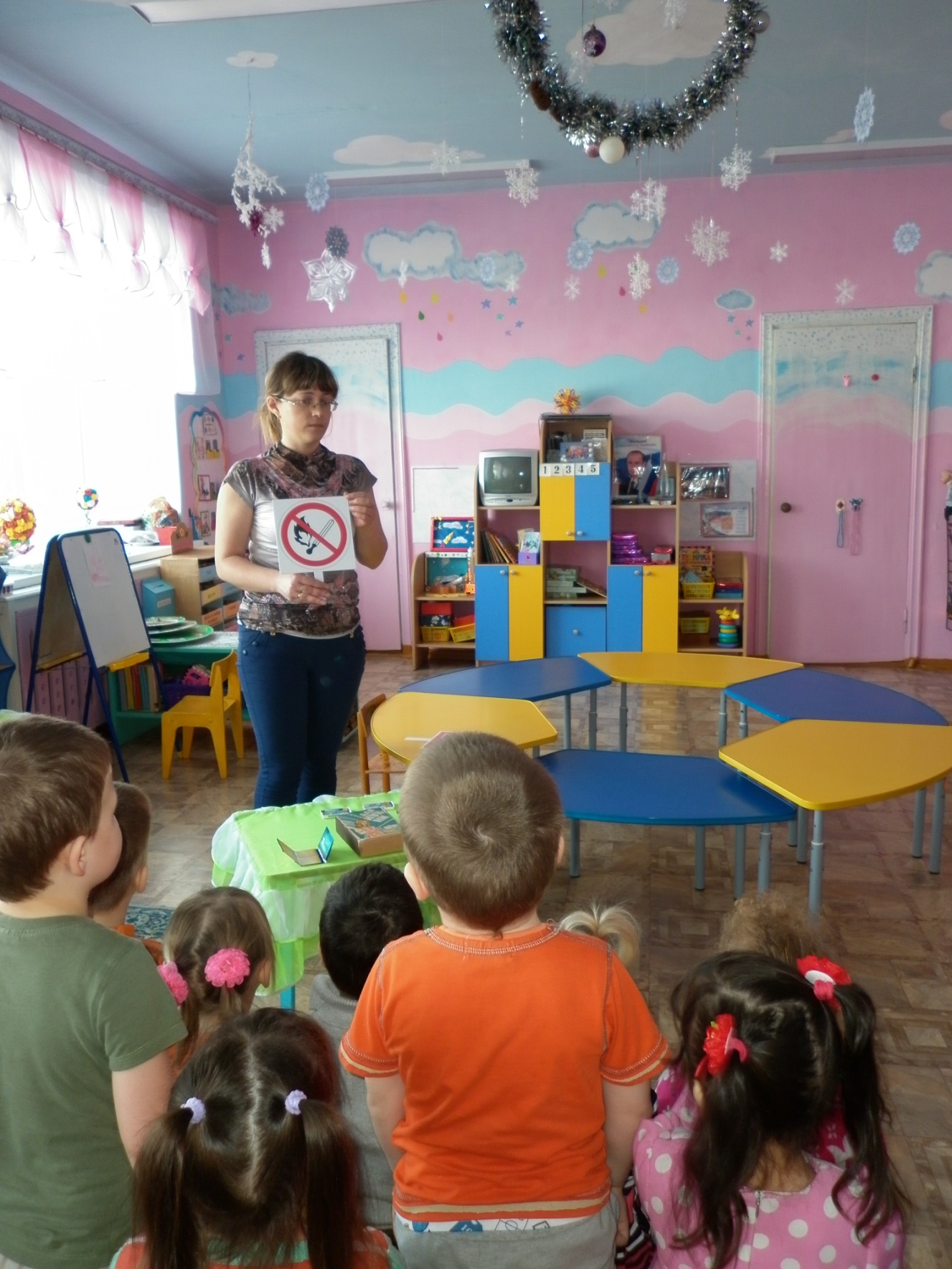 